REFERÊNCIA SOBRE CANDIDATO AO PROGRAMA DE PÓS-GRADUAÇÃO EM SANIDADE E PRODUÇÃO ANIMAL NOS TRÓPICOS - MESTRADOINFORMANTENome - Posição – Instituição- Área de atuaçãoCANDIDATONome e área de atuação pretendida Sr. Informante:No quadro abaixo, por favor, avalie o candidato, colocando um “x” depois de cada característica a ser avaliada na coluna que melhor represente sua opinião. Compare o candidato, em cada item, com um grupo representativo de estudantes qualificados para estudos pós-graduados que V.Sª. tenha conhecido durante sua carreira profissional.CARACTERÍSTICASCapacidade para conduzir trabalho acadêmico Capacidade para expressar-se oralmente Capacidade para escreverMotivaçãoEstabilidade emocional e maturidade Autoconfiança e independência Capacidade para trabalho em equipe Capacidade para ensinarTalento criativo ou inovativoHá quanto tempo conhece o candidato? Em conexão com o quê?Abaixo da MédiaMédioBomÓtimoSem condições para informarSe apropriado, responda:V.Sª. aceitaria esse candidato em programa de Pós-Graduação em sua Instituição?	 Sim	 Não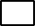 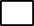 Se o candidato fosse indicado para admissão, V.Sª. o consideraria merecedor de assistência financeira?      Sim          NãoLOCAL E DATANo espaço abaixo, por favor, faça qualquer comentário que possa auxiliar no julgamento para admissão do candidato.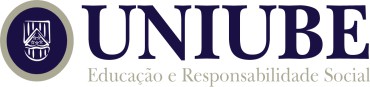 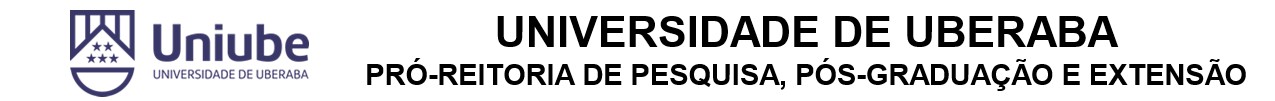 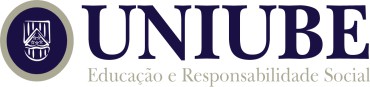 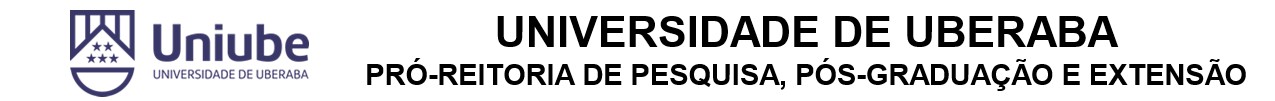 	de 	de 	Assinatura do Informante==> Por favor, solicita-se que esta carta de recomendação seja enviada em PDF pelo recomendante à Secretaria do PPGSPAT por meio do e-mail mestrado.vet@uniube.